Event Notification Form					 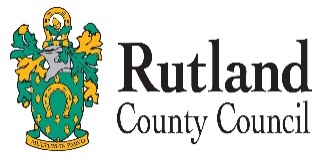 Where to send completed forms: Completed forms should be saved and submitted to events@rutland.gov.ukPlease ensure that you advise us if you make any alterations or additions to your event once you have submitted your Event Notification Form to events@rutland.gov.uk What happens next?Once you have submitted your Event Notification Form, it will automatically be distributed to all Event Safety Group Members. All members will then liaise with you as the event organizer regarding any permissions, queries or additional requirements. It is reminded that the Event Notification Form does not constitute that permission has been given to hold your event. The purpose of the Event Notification Form is to inform relevant authorities of your event as well as prompt you to think about the licences and permissions you may require.Privacy Notice (PN)Under Article 6(1) (e) of the General Data Protection Regulations, we are permitted to use data for our tasks; data protection law describes this legal basis for handling your information.Event Safety Group Members include Rutland County Council’s internal teams and external key agencies, all of whom are involved in the event planning process. Any information you share or submit via this form will be shared with all Event Safety Group Members or other key agencies involved in the event planning process. From time to time, it may be required to forward your details or your enquiry to other key agencies in order to assist in the provision of services to you.Any of the Event Safety Group members may contact you for further information or to invite you to an Event Safety Group Meeting.Any information submitted will not be used for marketing purposes.  However, your contact details within Highway sections of the Event Notification Form will appear on site notices for road closure applications. Your information will be stored, processed and destroyed in accordance with these provisions.If you have any concerns or questions about how we look after your personal information, please contact our Data Protection Officer at dataprotection@rutland.gov.uk.  Once this form has been submitted, the information contained within it, including your event notification form, will automatically be distributed to all Event Safety Group members.AcknowledgementsWe would like to acknowledge the help and assistance from Cornwall Council Event Planning team for allowing us to utilise this notification form to help provide a consistent approach when working with event organisers.Our Event Notification Form is designed to support organisers to run events safely, ensure that all of the necessary permission / licences are in place and that they comply with the relevant legislation and any permissions.  It will prompt you to consider the key areas involved in running your event.Many of the questions require yes/no answers, please answer as required. If you answer ‘yes’ to some of the questions, additional links are provided to the relevant Council or other websites which will help you establish whether you need to provide additional information.Please note you may need to provide up to 12 weeks notice of your event if you require permission to use council land (incl. Public Open Spaces and Car Parks), or need to request a formal Temporary Traffic Regulation Order (TTRO) from Rutland County Council in order for applications to be processed and permissions to be issued in time for the event. Once you have submitted your notification form we will provide further advice on how to apply should this be needed.Our Event Notification Form is designed to support organisers to run events safely, ensure that all of the necessary permission / licences are in place and that they comply with the relevant legislation and any permissions.  It will prompt you to consider the key areas involved in running your event.Many of the questions require yes/no answers, please answer as required. If you answer ‘yes’ to some of the questions, additional links are provided to the relevant Council or other websites which will help you establish whether you need to provide additional information.Please note you may need to provide up to 12 weeks notice of your event if you require permission to use council land (incl. Public Open Spaces and Car Parks), or need to request a formal Temporary Traffic Regulation Order (TTRO) from Rutland County Council in order for applications to be processed and permissions to be issued in time for the event. Once you have submitted your notification form we will provide further advice on how to apply should this be needed.1. Event Organiser(s) Details 1. Event Organiser(s) Details Event Name:Organisation applying and charity /business number if applicable: Name of event organiser(s): (Person or people responsible for health and safety, noise control and overall running of the event on the day)Address for correspondence: (Including postcode)Contact number prior to event:Contact number during the event:Email address:2. Event TimingsStartFinishDate of event:Times of the event (use 24hr clock):Date and time of site access required for set-up:Date and time of when site will be vacated:3. Event Location3. Event Location3. Event Location3. Event LocationHave you made contact with the owners of the property and obtained their permission to use it for the event? (See Section 4 for use of Council property)Have you made contact with the owners of the property and obtained their permission to use it for the event? (See Section 4 for use of Council property)Have you made contact with the owners of the property and obtained their permission to use it for the event? (See Section 4 for use of Council property)Yes     No Address: (Including postcode)Map available:Yes          No    Yes          No    Yes          No    4. Council Property (including public open spaces and car parks)4. Council Property (including public open spaces and car parks)4. Council Property (including public open spaces and car parks)4. Council Property (including public open spaces and car parks)Will the event affect the use of, or be held on, Council owned property? Will the event affect the use of, or be held on, Council owned property? Yes     No    Unsure If “Yes” or “Unsure” please provide details of the land: Yes     No    Unsure If “Yes” or “Unsure” please provide details of the land: Please Note: We strongly advise that you enquire at the earliest possible opportunity about obtaining the Council’s consent, as landowner, to use public property as the venue for the event. The Council will provide an in principle decision as soon as reasonably practicable and, if such consent is given, the Council will also provide details of any formal Licence required to grant the right to use the property and will provide a note of any costs involved. Please contact events@rutland.gov.uk Please Note: We strongly advise that you enquire at the earliest possible opportunity about obtaining the Council’s consent, as landowner, to use public property as the venue for the event. The Council will provide an in principle decision as soon as reasonably practicable and, if such consent is given, the Council will also provide details of any formal Licence required to grant the right to use the property and will provide a note of any costs involved. Please contact events@rutland.gov.uk Please Note: We strongly advise that you enquire at the earliest possible opportunity about obtaining the Council’s consent, as landowner, to use public property as the venue for the event. The Council will provide an in principle decision as soon as reasonably practicable and, if such consent is given, the Council will also provide details of any formal Licence required to grant the right to use the property and will provide a note of any costs involved. Please contact events@rutland.gov.uk Please Note: We strongly advise that you enquire at the earliest possible opportunity about obtaining the Council’s consent, as landowner, to use public property as the venue for the event. The Council will provide an in principle decision as soon as reasonably practicable and, if such consent is given, the Council will also provide details of any formal Licence required to grant the right to use the property and will provide a note of any costs involved. Please contact events@rutland.gov.uk 5. Event Description5. Event DescriptionPlease provide a description of the event: (For example, what happens during the event; are there any activities or side shows, how can visitors take part etc.)Please provide a description of the event: (For example, what happens during the event; are there any activities or side shows, how can visitors take part etc.)Please Note: Please ensure you advise the Local Authority if you make any alterations, amendments or additions to your event once you have submitted your Event Notification Form.  View HSE Guidance on "Running Events Safely"Please Note: Please ensure you advise the Local Authority if you make any alterations, amendments or additions to your event once you have submitted your Event Notification Form.  View HSE Guidance on "Running Events Safely"Please provide details if your event is part of a wider festival or other events are being held or marketed in association with it.Please provide details if your event is part of a wider festival or other events are being held or marketed in association with it.Is your event held annually?Yes   No How many people (including participants & spectators) do you expect at the overall event?What is the maximum number of people you expect to be in attendance at any one time?View HSE Guidance on "Managing Crowds Safely" View HSE Guidance on "Managing Crowds Safely" 6. Event Type6. Event TypeCommercial event:Yes   No Not for profit event:Yes   No Registered charity event:Yes   No Unregistered charity event:Yes   No Will all income raised go to the charity concerned?Yes   No  N/A Please Note: If you plan to raise money for charity at your event you may need to apply for a street collection permit Visit our website for information on "Street Collections". Please Note: If you plan to raise money for charity at your event you may need to apply for a street collection permit Visit our website for information on "Street Collections". 7. Event Activities 7. Event Activities 7. Event Activities 7. Event Activities 7. Event Activities DetailsDetailsDetailsPlease TickEvent venue:Indoor (e.g. Parish Hall or Community Centre)Indoor (e.g. Parish Hall or Community Centre)Indoor (e.g. Parish Hall or Community Centre)Event venue:Arena or stadiumArena or stadiumArena or stadiumEvent venue:Outdoor, with defined boundaries Outdoor, with defined boundaries Outdoor, with defined boundaries Event venue:Outdoor, widespread or street Outdoor, widespread or street Outdoor, widespread or street Expected numbers per day:Less than 500 Less than 500 Less than 500 Expected numbers per day:501 – 1,000 501 – 1,000 501 – 1,000 Expected numbers per day:1,001 – 3,000 1,001 – 3,000 1,001 – 3,000 Expected numbers per day:3,001 – 5,000 3,001 – 5,000 3,001 – 5,000 Expected numbers per day:5,001 – 10,000 5,001 – 10,000 5,001 – 10,000 Expected numbers per day:More than 10,000More than 10,000More than 10,000Audience accommodation:All seated All seated All seated Audience accommodation:Mixed (at least 50% seated) Mixed (at least 50% seated) Mixed (at least 50% seated) Audience accommodation:Standing or ActiveStanding or ActiveStanding or ActiveAudience age and profile:Families  Families  Families  Audience age and profile:All ages, not in family groups All ages, not in family groups All ages, not in family groups Audience age and profile:Mainly adults Mainly adults Mainly adults Audience age and profile:Mainly young people/ adults (16-30 years) Mainly young people/ adults (16-30 years) Mainly young people/ adults (16-30 years) Audience age and profile:Mainly elderly Mainly elderly Mainly elderly Additional factors: (tick all that apply)Queuing over one hour Queuing over one hour Queuing over one hour Additional factors: (tick all that apply)Parking on site (non-permanent )Parking on site (non-permanent )Parking on site (non-permanent )Additional factors: (tick all that apply)Livestock (Display with no public contact) View HSE GuidanceLivestock (Display with no public contact) View HSE GuidanceLivestock (Display with no public contact) View HSE GuidanceAdditional factors: (tick all that apply)Livestock (Public contact with animals) View HSE Guidance Livestock (Public contact with animals) View HSE Guidance Livestock (Public contact with animals) View HSE Guidance Additional factors: (tick all that apply)Parade/Carnivals (Vehicular)Parade/Carnivals (Vehicular)Parade/Carnivals (Vehicular)Additional factors: (tick all that apply)Onsite catering (Mobile/ BBQ) View CIEH Guidance Onsite catering (Mobile/ BBQ) View CIEH Guidance Onsite catering (Mobile/ BBQ) View CIEH Guidance Additional factors: (tick all that apply)State occasion or VIP visitState occasion or VIP visitState occasion or VIP visitAdditional factors: (tick all that apply)Motor Display (Static)Motor Display (Static)Motor Display (Static)Additional factors: (tick all that apply)Traffic movement in crowd area Traffic movement in crowd area Traffic movement in crowd area Additional factors: (tick all that apply)Temporary structures (incl. marquees) View HSE Guidance Temporary structures (incl. marquees) View HSE Guidance Temporary structures (incl. marquees) View HSE Guidance Additional factors: (tick all that apply)Overnight camping Overnight camping Overnight camping Additional factors: (tick all that apply)Marine or waterway eventMarine or waterway eventMarine or waterway eventAdditional factors: (tick all that apply)Fireworks and/ or bonfire  Fireworks and/ or bonfire  Fireworks and/ or bonfire  Additional factors: (tick all that apply)Will a generator be used on site Will a generator be used on site Will a generator be used on site  Estimated number to be used:Additional factors: (tick all that apply)Pop, rock or dance eventPop, rock or dance eventPop, rock or dance eventAdditional factors: (tick all that apply)Helicopter operations Helicopter operations Helicopter operations Additional factors: (tick all that apply)Dangerous goods storage and use (incl. gas bottles for catering) Dangerous goods storage and use (incl. gas bottles for catering) Dangerous goods storage and use (incl. gas bottles for catering) Additional factors: (tick all that apply)Inflatables/ Bouncy castle/ Sideshow (The European standard for inflatable play equipment is BS EN 14960:2013)Inflatables/ Bouncy castle/ Sideshow (The European standard for inflatable play equipment is BS EN 14960:2013)Inflatables/ Bouncy castle/ Sideshow (The European standard for inflatable play equipment is BS EN 14960:2013)Additional factors: (tick all that apply)Funfair rides View HSE GuidanceFunfair rides View HSE GuidanceFunfair rides View HSE GuidanceAdditional factors: (tick all that apply)Aviation sport and display View CAA GuidanceAviation sport and display View CAA GuidanceAviation sport and display View CAA GuidanceAdditional factors: (tick all that apply)Motor Sport/ Stunt Shows/ Extreme SportsMotor Sport/ Stunt Shows/ Extreme SportsMotor Sport/ Stunt Shows/ Extreme SportsAdditional factors: (tick all that apply)CelebrationCelebrationCelebrationAdditional factors: (tick all that apply)ElectionsElectionsElectionsAdditional factors: (tick all that apply)AgricultureAgricultureAgricultureAdditional factors: (tick all that apply)Religious FestivalReligious FestivalReligious FestivalAdditional factors: (tick all that apply)Military presenceMilitary presenceMilitary presenceDistance from major A&E facility (Kettering General Hospital or Leicester Royal Infirmary):Distance from major A&E facility (Kettering General Hospital or Leicester Royal Infirmary):Under 10 milesUnder 10 milesDistance from major A&E facility (Kettering General Hospital or Leicester Royal Infirmary):Distance from major A&E facility (Kettering General Hospital or Leicester Royal Infirmary):Over 10 milesOver 10 milesDistance from major A&E facility (Kettering General Hospital or Leicester Royal Infirmary):Distance from major A&E facility (Kettering General Hospital or Leicester Royal Infirmary):Name of A&E facility:Nearest Fire Station (Name /Town):Nearest Fire Station (Name /Town):Nearest Fire Station (Name /Town):Nearest Fire Station (Name /Town):Nearest Fire Station (Name /Town):8. Licensed Premises 8. Licensed Premises Are you holding your event in licensed premises? Are you holding your event in licensed premises? Yes   No If you have selected “Yes” above, please provide:Licence Number:Licensing Authority:Calculated maximum occupancy levels:Licence Number:Licensing Authority:Calculated maximum occupancy levels:Please Note: You must ensure that you check with the licence holder that all activities at your event are covered by the existing premises licence, if not you may need to apply at your local authorityPlease Note: You must ensure that you check with the licence holder that all activities at your event are covered by the existing premises licence, if not you may need to apply at your local authorityPlease Note: You must ensure that you check with the licence holder that all activities at your event are covered by the existing premises licence, if not you may need to apply at your local authority9. Licensable Activities 9. Licensable Activities If this section does not apply to your event please tick  and go to section 10.If this section does not apply to your event please tick  and go to section 10.The following activities may require authorisation from the Council’s Licensing Team.  Please indicate whether your planned event will include any of the following activities.  If you answer “Yes”, please provide further details in the ‘Planned Activities’ box below.The following activities may require authorisation from the Council’s Licensing Team.  Please indicate whether your planned event will include any of the following activities.  If you answer “Yes”, please provide further details in the ‘Planned Activities’ box below.Plays or Films Yes   No Indoor Sporting Event Yes   No Boxing or WrestlingYes   No Live / Recorded MusicYes   No Performance of DanceYes   No Sale / Supply of alcoholYes   No Provision of late night refreshment (hot food/drink between 11pm-5am)Yes   No Street Trading StallsYes   No Charitable CollectionsYes   No Gambling (e.g. casino, betting, bingo, poker, lottery)Yes   No Adult Entertainment (e.g. lap-dancing, nudity)Yes   No Performing Rights Society (PRS) Licence View PPLPRS GuidanceYes   No Planned Activities If you have selected “Yes” on any of the above, please provide more details about these planned events.Planned Activities If you have selected “Yes” on any of the above, please provide more details about these planned events.Please Note: if you have indicated that you are planning any of the above activities please visit https://www.rutland.gov.uk/licensing/alcohol-entertainment-gambling-licencesPlease Note: if you have indicated that you are planning any of the above activities please visit https://www.rutland.gov.uk/licensing/alcohol-entertainment-gambling-licences10. Noise Management 10. Noise Management 10. Noise Management 10. Noise Management 10. Noise Management Time(s) of live or recorded musicStart:Start:Start:Finish:Number of Stages:Type and size of sound system to be used: (Provide a brief description of the sound system to be used. This should include amplification levels, speaker design, map of layout and orientation of stage, position of the front of house sound deck)Type and size of sound system to be used: (Provide a brief description of the sound system to be used. This should include amplification levels, speaker design, map of layout and orientation of stage, position of the front of house sound deck)Type and size of sound system to be used: (Provide a brief description of the sound system to be used. This should include amplification levels, speaker design, map of layout and orientation of stage, position of the front of house sound deck)Type and size of sound system to be used: (Provide a brief description of the sound system to be used. This should include amplification levels, speaker design, map of layout and orientation of stage, position of the front of house sound deck)Type and size of sound system to be used: (Provide a brief description of the sound system to be used. This should include amplification levels, speaker design, map of layout and orientation of stage, position of the front of house sound deck)Will you be using a Public Address System?Will you be using a Public Address System?Will you be using a Public Address System?Yes   No Yes   No Have you considered the impact of noise on neighbours at your event?Have you considered the impact of noise on neighbours at your event?Have you considered the impact of noise on neighbours at your event?Yes   No Yes   No Control Measures: (Provide a brief description of the measures taken to control noise to prevent public nuisance and details of any off site monitoring points)Control Measures: (Provide a brief description of the measures taken to control noise to prevent public nuisance and details of any off site monitoring points)Control Measures: (Provide a brief description of the measures taken to control noise to prevent public nuisance and details of any off site monitoring points)Control Measures: (Provide a brief description of the measures taken to control noise to prevent public nuisance and details of any off site monitoring points)Control Measures: (Provide a brief description of the measures taken to control noise to prevent public nuisance and details of any off site monitoring points)Please Note: For larger events you may be expected to supply a Noise Management PlanPlease Note: For larger events you may be expected to supply a Noise Management PlanPlease Note: For larger events you may be expected to supply a Noise Management PlanPlease Note: For larger events you may be expected to supply a Noise Management PlanPlease Note: For larger events you may be expected to supply a Noise Management PlanName and contact details of sound engineer and/or consultant monitoring sound levels:Name and contact details of sound engineer and/or consultant monitoring sound levels:Date and time that sound propagation tests will be undertakenDate and time that sound propagation tests will be undertakenDate:Date:Time:Is there a procedure for engaging with local residents pre-event and dealing with noise complaints received during the event?Is there a procedure for engaging with local residents pre-event and dealing with noise complaints received during the event?Is there a procedure for engaging with local residents pre-event and dealing with noise complaints received during the event?Is there a procedure for engaging with local residents pre-event and dealing with noise complaints received during the event?Yes   No Please provide details of the procedure for notifying residents about the event and logging / dealing with complaints during the eventPlease provide details of the procedure for notifying residents about the event and logging / dealing with complaints during the eventPlease provide details of the procedure for notifying residents about the event and logging / dealing with complaints during the eventPlease provide details of the procedure for notifying residents about the event and logging / dealing with complaints during the eventPlease provide details of the procedure for notifying residents about the event and logging / dealing with complaints during the event11. Catering 11. Catering Are you having any catering (food and drink) at your event?  Yes      No If “Yes”, please list the organisations, businesses or individuals providing catering at your event:If “Yes”, please list the organisations, businesses or individuals providing catering at your event:You may wish to check your catering providers by using Food Standards Agency Food Hygiene Ratings. Guidance is also available from CIEH National Guidance for Outdoor and Mobile CateringYou may wish to check your catering providers by using Food Standards Agency Food Hygiene Ratings. Guidance is also available from CIEH National Guidance for Outdoor and Mobile Catering12. Waste12. WasteHow will litter and waste produced at the event be managed?If you are using an outside company to manage litter and waste please provide details of the company you are using, copies of the waste carrier’s license and any relevant documentationWhat toilet facilities will be available?Number of Toilets:Please Note that additional street cleansing services are chargeable by the Council. Litter bins are not to be used for waste arising from the event.Organisers have a statutory duty to ensure adequate arrangements are provided to collect and dispose of any waste arising from their event and this must not rely on any normally provided waste management services.  If applicable you will be required to provide the following: A copy of your waste carriers licenceWaste Transfer NotesEvidence of Commercial ContractPlease Note that additional street cleansing services are chargeable by the Council. Litter bins are not to be used for waste arising from the event.Organisers have a statutory duty to ensure adequate arrangements are provided to collect and dispose of any waste arising from their event and this must not rely on any normally provided waste management services.  If applicable you will be required to provide the following: A copy of your waste carriers licenceWaste Transfer NotesEvidence of Commercial Contract13. Water Supply13. Water SupplyType of water supply Mains      Private   N/A Please provide a brief description of the water supply (this should include meter info, pipe layout and sampling program; a map of the layout would also be useful - if needed, please provide information on an additional sheet or covering email).Please provide a brief description of the water supply (this should include meter info, pipe layout and sampling program; a map of the layout would also be useful - if needed, please provide information on an additional sheet or covering email).Please Note: You can refer to the Code of Practice BS 8551:2015 – Provision and Management of Temporary Water Supplies and Distribution Networks for guidance. Please Note: You can refer to the Code of Practice BS 8551:2015 – Provision and Management of Temporary Water Supplies and Distribution Networks for guidance. 14. Medical Provision14. Medical Provision14. Medical Provision14. Medical ProvisionOrganisation providing cover: (if applicable)Organisation providing cover: (if applicable)Contact name for matters relating to medical provision:Contact name for matters relating to medical provision:Contact telephone number during event:Contact telephone number during event:Email address:Email address:No. of paramedics:No. of first aiders attending:No. of doctors attending:No. of ambulances attending:Other information:Other information:Other information:Other information:15. Fire Safety 15. Fire Safety 15. Fire Safety 15. Fire Safety Have you considered the following as part of your event planning?Have you considered the following as part of your event planning?Have you considered the following as part of your event planning?Have you considered the following as part of your event planning?Fire Warning Fire Warning Fire Warning Yes   No Means of escapeMeans of escapeMeans of escapeYes   No Fire MarshallsFire MarshallsFire MarshallsYes   No Firefighting EquipmentFirefighting EquipmentFirefighting EquipmentYes   No Access for Fire AppliancesAccess for Fire AppliancesAccess for Fire AppliancesYes   No ArsonArsonArsonYes   No Assembly Points – for more information contact Leicestershire Fire and Rescue service. 0116 2105555 or info@leics-fire.gov.uk Assembly Points – for more information contact Leicestershire Fire and Rescue service. 0116 2105555 or info@leics-fire.gov.uk Assembly Points – for more information contact Leicestershire Fire and Rescue service. 0116 2105555 or info@leics-fire.gov.uk Yes   No Is your event within 150m of hard standing capable of supporting a Fire Appliance (12.5 tonnes)	Is your event within 150m of hard standing capable of supporting a Fire Appliance (12.5 tonnes)	Is your event within 150m of hard standing capable of supporting a Fire Appliance (12.5 tonnes)	Yes   No  Please Note: If you have 5 or more employees for your event or have a licence in force, a written Fire Risk Assessment is legally required. To notify an event or request a visit: https://lfrs.egressforms.com/Form/RequestVisit For more information contact Leicestershire Fire and Rescue Service on 0116 2105555 (Fire Protection or Operational Planning) or email info@leics-fire.gov.uk Please Note: If you have 5 or more employees for your event or have a licence in force, a written Fire Risk Assessment is legally required. To notify an event or request a visit: https://lfrs.egressforms.com/Form/RequestVisit For more information contact Leicestershire Fire and Rescue Service on 0116 2105555 (Fire Protection or Operational Planning) or email info@leics-fire.gov.uk Please Note: If you have 5 or more employees for your event or have a licence in force, a written Fire Risk Assessment is legally required. To notify an event or request a visit: https://lfrs.egressforms.com/Form/RequestVisit For more information contact Leicestershire Fire and Rescue Service on 0116 2105555 (Fire Protection or Operational Planning) or email info@leics-fire.gov.uk Please Note: If you have 5 or more employees for your event or have a licence in force, a written Fire Risk Assessment is legally required. To notify an event or request a visit: https://lfrs.egressforms.com/Form/RequestVisit For more information contact Leicestershire Fire and Rescue Service on 0116 2105555 (Fire Protection or Operational Planning) or email info@leics-fire.gov.uk Firework Displays & Bonfires Firework Displays & Bonfires Firework Displays & Bonfires Firework Displays & Bonfires Are you having any fireworks or bonfires?Yes           No Yes           No Yes           No Times of Firework Display:(Please inform info@leics-fire.gov.uk)Date:Start Time:Finish Time:Start Time:Finish Time:Estimated Bonfire Duration:Date:Start Time:Finish Time:Start Time:Finish Time:Location of Fireworks: (if different to event location)Map of layout provided:Yes           No Yes           No Yes           No Name and contact details of Company or Person(s) firing and running the display and appropriate training/ experience:Please Note: The above information should be readily available as it will help you ensure your display is run safely. The guidance available below sets out the minimum standards expected from firework operators, clearly taking into account the size and location of the display.Organising firework displays - http://www.hse.gov.uk/explosives/fireworks/using.htm Fire Safety – https://leics-fire.gov.uk/your-safety/out-and-about/celebrating-safely/Please Note: The above information should be readily available as it will help you ensure your display is run safely. The guidance available below sets out the minimum standards expected from firework operators, clearly taking into account the size and location of the display.Organising firework displays - http://www.hse.gov.uk/explosives/fireworks/using.htm Fire Safety – https://leics-fire.gov.uk/your-safety/out-and-about/celebrating-safely/Please Note: The above information should be readily available as it will help you ensure your display is run safely. The guidance available below sets out the minimum standards expected from firework operators, clearly taking into account the size and location of the display.Organising firework displays - http://www.hse.gov.uk/explosives/fireworks/using.htm Fire Safety – https://leics-fire.gov.uk/your-safety/out-and-about/celebrating-safely/Please Note: The above information should be readily available as it will help you ensure your display is run safely. The guidance available below sets out the minimum standards expected from firework operators, clearly taking into account the size and location of the display.Organising firework displays - http://www.hse.gov.uk/explosives/fireworks/using.htm Fire Safety – https://leics-fire.gov.uk/your-safety/out-and-about/celebrating-safely/16. Traffic Management and Highway Impact16. Traffic Management and Highway Impact16. Traffic Management and Highway ImpactDo you wish to erect bunting / banners / posters on the highway?Please Note: These items may require permission, please contact Rutland County Council Highways, Network Management Team via highways@rutland.gov.ukDo you wish to erect bunting / banners / posters on the highway?Please Note: These items may require permission, please contact Rutland County Council Highways, Network Management Team via highways@rutland.gov.ukYes           No Detail below the impact, if any, your event may have on traffic, transport or parking: (For example: Visitors queuing to get into the event obstructing traffic from continuing their usual journey or visitors parking on the side of the carriageway due to lack of event parking.  For assistance and advice please contact highways@rutland.gov.uk). Detail below the impact, if any, your event may have on traffic, transport or parking: (For example: Visitors queuing to get into the event obstructing traffic from continuing their usual journey or visitors parking on the side of the carriageway due to lack of event parking.  For assistance and advice please contact highways@rutland.gov.uk). Detail below the impact, if any, your event may have on traffic, transport or parking: (For example: Visitors queuing to get into the event obstructing traffic from continuing their usual journey or visitors parking on the side of the carriageway due to lack of event parking.  For assistance and advice please contact highways@rutland.gov.uk). Will your event require a closure of a public highway or implementation of parking restrictions?Please Note: If any public highway needs to be closed you will need to consult with Rutland County Council Highway via . Once we receive your notification we will advise you on how to proceed with this consultation.  For events that affect the highway, you will be expected to supply a Traffic Management Plan.Yes           No Yes           No If “Yes”:List road / street names to be closed, the section of that road to be closed and location of ‘no waiting’ cones including which side of the carriageway: List road / street names to be used as part of the diversion route:If “Yes”:List road / street names to be closed, the section of that road to be closed and location of ‘no waiting’ cones including which side of the carriageway: List road / street names to be used as part of the diversion route:If “Yes”:List road / street names to be closed, the section of that road to be closed and location of ‘no waiting’ cones including which side of the carriageway: List road / street names to be used as part of the diversion route:If applicable, please explain why you must use the highway and not an alternative off-highway location for your eventIf applicable, please explain why you must use the highway and not an alternative off-highway location for your eventIf applicable, please explain why you must use the highway and not an alternative off-highway location for your eventWill your event require a closure of a Footpath or Public Right of Way? Yes           No Yes           No If “Yes”, please state the location of the closure, including where it starts and finishes:If “Yes”, please state the location of the closure, including where it starts and finishes:If “Yes”, please state the location of the closure, including where it starts and finishes:Detail below the affect, if any, your event may have on public transport routes?  Bus companies must be consulted with details of your closure and diversion routes; provide evidence of consultation with bus operators and provide a clear, concise plan of the alternative arrangements agreed with them. For assistance and advice please contact transport@rutland.gov.uk. Detail below the affect, if any, your event may have on public transport routes?  Bus companies must be consulted with details of your closure and diversion routes; provide evidence of consultation with bus operators and provide a clear, concise plan of the alternative arrangements agreed with them. For assistance and advice please contact transport@rutland.gov.uk. Detail below the affect, if any, your event may have on public transport routes?  Bus companies must be consulted with details of your closure and diversion routes; provide evidence of consultation with bus operators and provide a clear, concise plan of the alternative arrangements agreed with them. For assistance and advice please contact transport@rutland.gov.uk. I/We agree to keep clear access at all times for emergency vehicles during the closure and acknowledge that the closure will apply to all other traffic.I/We agree to keep clear access at all times for emergency vehicles during the closure and acknowledge that the closure will apply to all other traffic.I/We Agree 17. Debrief Arrangements Please detail your event safety debrief plans:Please outline if you have any debrief events already planned:Please Note: You should provide information on any concerns or issues that occurred during your event and these should be logged and discussed after the event.  Emergency services or local authority representatives may wish to attend any debrief which is arranged.  Relevant information should be provided to us within one month.